Otwór do czyszczenia z uszczelnieniem pierścieniem tocznym RO 125Opakowanie jednostkowe: 1 sztukaAsortyment: K
Numer artykułu: 0092.0407Producent: MAICO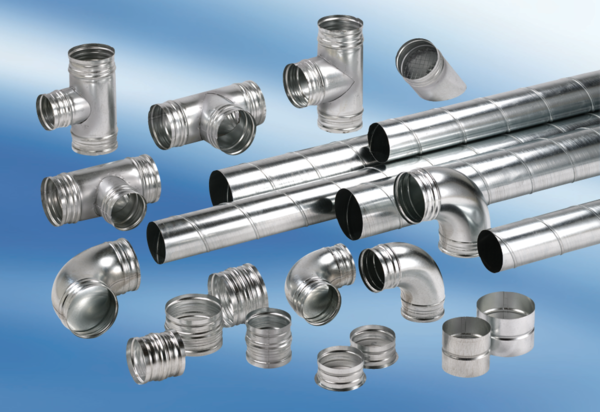 